FOUNDATION FUNDING IN MARYLANDThe Governor’s Grants Office (GGO) works closelywith foundations, non-profits, and local governments. All three constituencies use GGO’s website, Annual Report, and participate in our training sessions.   On occasion, a State agency will receive a grant directly from a private foundation.  A more typical interaction will find a state agency and a foundation working together around a shared goal, with the foundation funding a non-profit organization that is trying to achieve that goal. Many small and medium-size foundations benefit from the technical and performance-based expertise that state agencies can provide. This kind of assistance can help foundations make targeted decisions related to their grant-making goals.A foundation is a non-governmental, non-profit organization established under the U.S. Internal Revenue Code to support religious, charitable, and/or educational activities. Some foundations are created by individuals or by families, thus they are private organizations. Community foundations are public charities established to serve the needs of a particular geographic area. They provide a framework for individual donors to support charitable causes without having to create their own foundations. Private foundations must distribute at least 5% of their assets each year. Community foundations do not have this same requirement. Some corporations also have their own foundations.In Maryland there are 1,409 foundations (2010) according to the Association of Baltimore Area Grantmakers (ABAG).  Maryland foundation total assets (2010): $11.8 billion.In 2009, Maryland foundations gave away a total of  $831.6 million, a decrease from $879.5 million in 2008.In Maryland, 40% of assets are held by just 2 Maryland foundations - The Annie E. Casey Foundation and TheHarry & Jeanette Weinberg Foundation.
There are thirteen community foundations in Maryland ($399 million in assets) making $46 million in contributions in 2007 (most recent data available). For more information, visit Maryland Community Foundations Association online.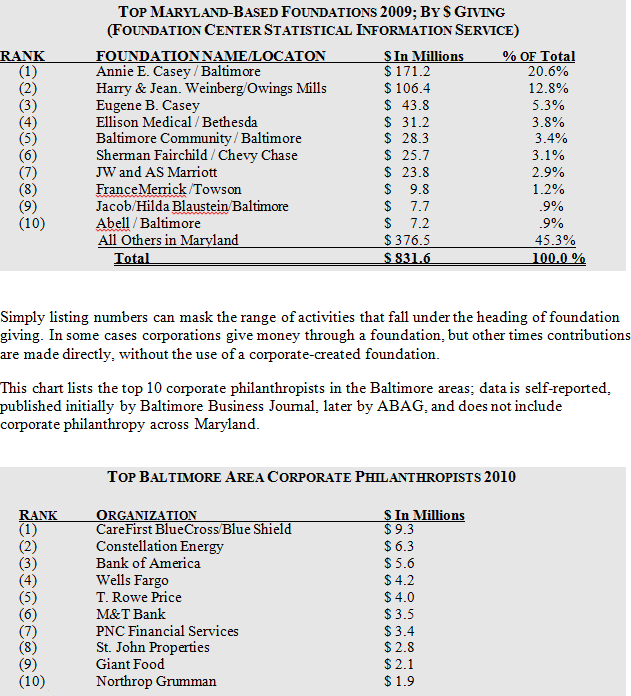 Number of Maryland-Based Foundations By CountyNumber of Maryland-Based Foundations By CountyNOTE: The foundations based in each County (total of1,848)were compiled using current data from the Urban Institute’s Center on Charitable Statistic. The figure in the above table totals more than the Association of Baltimore Area Grantmakers’ (ABAG) latest (2010) figure of 1,438total foundations, due to inactive foundations still filing tax forms. Montgomery   620Frederick        34Worcester         15Queen Anne’s    9Balt City          348Harford          30        Carroll              14Garrett              8Balt County    335Talbot             26St. Mary’s         13Cecil                  8 Anne Arund    129Washington    22Calvert              12 Dorchester         7Howard             83Charles           17Wicomico          10               Caroline            1Pr. George’s      80Kent                17Allegany           10Somerset            0